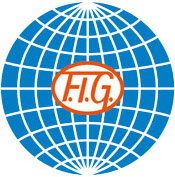 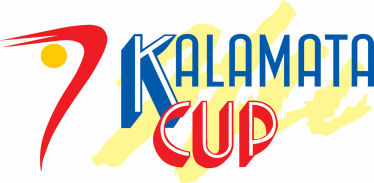 Form to be sent to:Deadline: March 24TH, 2016Organizing Committee / Host Federation- Filogymnastikos Omilos Kalamatas  East Centre 14,Kalamata 24100- Tel: 0030 6980162999- e-mail :  f.o.kalamatas@hotmail.com   st4.k@hotmail.com- Website: www.fok.gr    Nominative registration FederationContact Person: FederationPhone: FederationE-mail:INDIVIDUAL SENIORSINDIVIDUAL SENIORSINDIVIDUAL SENIORSINDIVIDUAL SENIORSFunctionLast NameFirst NameDate of BirthIndividual Gymnast 1Individual Gymnast 2Individual Gymnast 3Individual Gymnast 4Coach 1Coach 2JudgeDoctorPhysiotherapistTeam ManagerHead of DelegationINDIVIDUAL JUNIORSINDIVIDUAL JUNIORSINDIVIDUAL JUNIORSINDIVIDUAL JUNIORSFunctionLast NameFirst NameDate of BirthIndividual Gymnast 1Individual Gymnast 2Individual Gymnast 3Individual Gymnast 4Coach 1Coach 2JudgeDoctorPhysiotherapistTeam ManagerHead of DelegationSENIOR GROUPSENIOR GROUPSENIOR GROUPSENIOR GROUPFunctionLast NameFirst NameDate of BirthGroup Gymnast 1Group Gymnast 2Group Gymnast 3Group Gymnast 4Group Gymnast 5Group Gymnast 6CoachCoachJudgeDoctorPhysiotherapistTeam ManagerHead of DelegationJUNIOR GROUPJUNIOR GROUPJUNIOR GROUPJUNIOR GROUPFunctionLast NameFirst NameDate of BirthGroup Gymnast 1Group Gymnast 2Group Gymnast 3Group Gymnast 4Group Gymnast 5Group Gymnast 6CoachCoachJudgeDoctorPhysiotherapistTeam ManagerHead of DelegationPlace and date Seal of the NFNF authorised signatureSignature of the President or Secretary General of the participating FIG affiliated NF